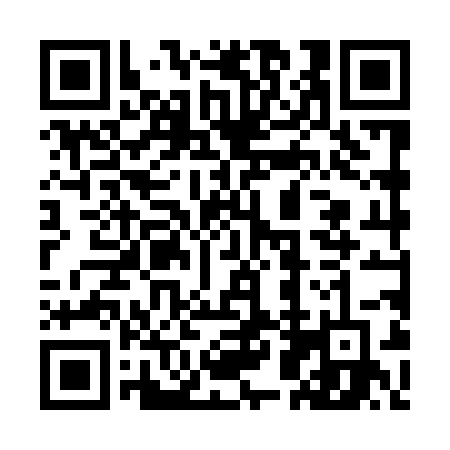 Ramadan times for Restarzew Srodkowy, PolandMon 11 Mar 2024 - Wed 10 Apr 2024High Latitude Method: Angle Based RulePrayer Calculation Method: Muslim World LeagueAsar Calculation Method: HanafiPrayer times provided by https://www.salahtimes.comDateDayFajrSuhurSunriseDhuhrAsrIftarMaghribIsha11Mon4:154:156:0611:543:475:425:427:2712Tue4:124:126:0411:533:485:445:447:2913Wed4:104:106:0211:533:505:465:467:3114Thu4:084:085:5911:533:515:475:477:3315Fri4:054:055:5711:533:535:495:497:3516Sat4:034:035:5511:523:545:515:517:3617Sun4:004:005:5311:523:555:535:537:3818Mon3:583:585:5011:523:575:545:547:4019Tue3:553:555:4811:513:585:565:567:4220Wed3:533:535:4611:513:595:585:587:4421Thu3:503:505:4411:514:015:595:597:4622Fri3:473:475:4111:514:026:016:017:4823Sat3:453:455:3911:504:036:036:037:5024Sun3:423:425:3711:504:056:046:047:5225Mon3:393:395:3411:504:066:066:067:5426Tue3:373:375:3211:494:076:086:087:5627Wed3:343:345:3011:494:086:096:097:5828Thu3:313:315:2811:494:106:116:118:0029Fri3:293:295:2511:484:116:136:138:0230Sat3:263:265:2311:484:126:146:148:0431Sun4:234:236:2112:485:137:167:169:071Mon4:204:206:1912:485:157:187:189:092Tue4:174:176:1612:475:167:197:199:113Wed4:154:156:1412:475:177:217:219:134Thu4:124:126:1212:475:187:237:239:155Fri4:094:096:1012:465:207:247:249:176Sat4:064:066:0712:465:217:267:269:207Sun4:034:036:0512:465:227:287:289:228Mon4:004:006:0312:465:237:297:299:249Tue3:573:576:0112:455:247:317:319:2710Wed3:543:545:5812:455:257:337:339:29